ZGŁOSZENIEZOOM APS – rezerwacja terminu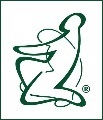 Rezerwacja terminuZOOM APSRezerwacja terminuZOOM APSimię i nazwisko organizatorajednostka/komórka organizacyjnatytuł/temat wykładu/spotkaniadatagodzinyczy jest konieczne ustawienie HOSTa?TAK/NIErejestracja udziałuTAK/NIE data zamknięcia zapisów: